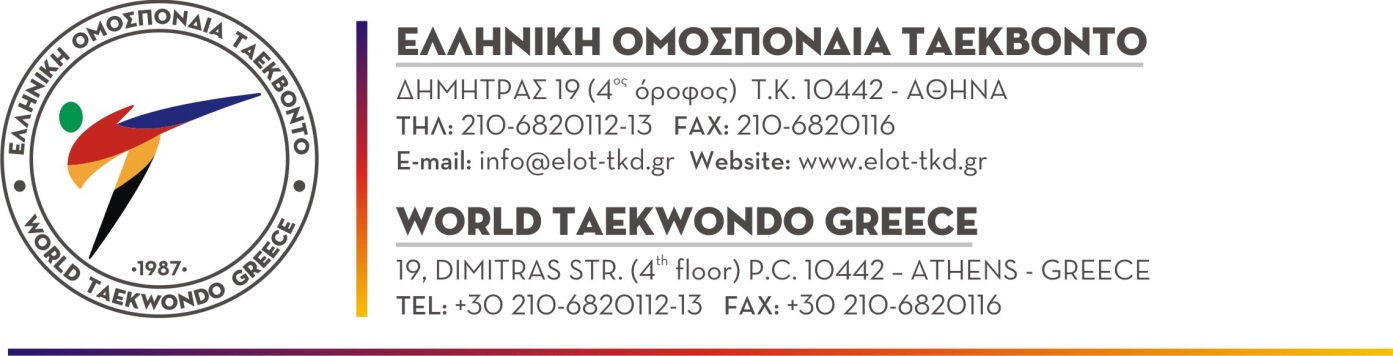 Αθήνα, 08.04.2019Προς Όλα τα ΣωματείαΜέλη της ΕΛ.Ο.Τ.ΟΡΘΗ ΕΠΑΝΑΛΗΨΗΠΡΟΓΡΑΜΜΑΤΟΣ ΑΓΩΝΙΣΤΙΚΟΥ - 4ου ΚΥΠΕΛΛΟΥ ΑΚΡΟΠΟΛΗΣΕΤΟΥΣ 2019	Σας γνωρίζουμε ότι όσον αφορά το 4ο Κύπελλο Ακρόπολης Ανδρών – Γυναικών, Εφήβων – Νεανίδων, Παίδων – Κορασίδων με την επωνυμία «4ο ΚΥΠΕΛΛΟ ΑΚΡΟΠΟΛΗΣ», που θα διεξαχθεί στο Ολυμπιακό Στάδιο Άνω Λιοσίων, το πρόγραμμα διαμορφώθηκε όπως περιγράφεται στον επισυναπτόμενο πίνακα : ΕΠΙΣΗΜΑΝΣΕΙΣ : Οι αγώνες θα διεξαχθούν σε 8 αγωνιστικά τεραίν την Παρασκευή 12 Απριλίου 2019 και σε 7 αγωνιστικά τεραίν το Σάββατο 13 και Κυριακή 14 Απριλίου 2019.  Οι κατηγορίες ανά ημέρα θα αγωνιστούν από το πρωί. Όλοι οι αθλητές – αθλήτριες, θα πρέπει να έχουν μαζί τους το βιβλιάριο αθλητικής ιδιότητας, θεωρημένο από την ΕΛ.Ο.Τ., να έχουν την σφραγίδα του σωματείου και να είναι υπογεγραμμένα από τον Γραμματέα του συλλόγου. Επίσης θα πρέπει να αναγράφεται ο βαθμός ΚΟΥΠ που κατέχει ο αθλητής – αθλήτρια και να είναι επικυρωμένο από το σωματείο. Για τους αθλητές – αθλήτριες, οι οποίοι είναι κάτοχοι ΝΤΑΝ, θα πρέπει απαραίτητα να είναι καταχωρημένος ο βαθμός ΝΤΑΝ στο θεωρημένο από την ΕΛ.Ο.Τ. βιβλιάριο του αθλητή – αθλήτριας. Η καταχώρηση του βαθμού ΝΤΑΝ, θα πρέπει να έχει σφραγίδα από την ΕΛ.Ο.Τ..Όλοι οι αθλητές – αθλήτριες, προπονητές, αρχηγοί ομάδων καθώς και όποιος έχει δηλωθεί στο TPSS με ιδιότητα από τον σύλλογο, θα πρέπει υποχρεωτικά, να είναι κάτοχος της Παγκόσμιας Κάρτας Global Athletic License – G.A.L. ή Global Official License – G.O.L.ΑΝΑΛΥΤΙΚΟ ΠΡΟΓΡΑΜΜΑ :ΠΑΡΑΣΚΕΥΗ 12.04.2019:Η τυχαία ζύγιση για όλες τις κατηγορίες που θα αγωνιστούν την Παρασκευή 12.04.2019, θα πραγματοποιηθεί στις 07:00 π.μ., θα ανακοινωθεί και θα ολοκληρωθεί στις 08:00 π.μ. Οι αγώνες θα ξεκινήσουν στις 09:00 π.μ. και στα 8 τεραίν για όλες τις κατηγορίες που θα αγωνιστούν την ίδια ημέρα.ΣΑΒΒΑΤΟ 13.04.2019:Η τυχαία ζύγιση για όλες τις κατηγορίες που θα αγωνιστούν το Σάββατο 13.04.2019, θα πραγματοποιηθεί στις 07:00 π.μ., θα ανακοινωθεί και θα ολοκληρωθεί στις 08:00 π.μ. Οι αγώνες θα ξεκινήσουν στις 09:00 π.μ. και στα 7 τεραίν για όλες τις κατηγορίες που θα αγωνιστούν την ίδια ημέρα.ΚΥΡΙΑΚΗ 14.04.2019:Η τυχαία ζύγιση για όλες τις κατηγορίες που θα αγωνιστούν τη Κυριακή 14.04.2019, θα πραγματοποιηθεί στις 07:00 π.μ., θα ανακοινωθεί και θα ολοκληρωθεί στις 08:00 π.μ. Οι αγώνες θα ξεκινήσουν στις 09:00 π.μ. και στα 7 τεραίν για όλες τις κατηγορίες που θα αγωνιστούν την ίδια ημέρα.Σας γνωρίζουμε ότι η παρούσα ανακοίνωση ακυρώνει την προηγούμενη της 6ης Απριλίου 2019.ΕΚ ΤΗΣ ΕΛ.Ο.Τ.